  Протокол загальних зборів  мешканців села Коломійці Покровської селищної ради Покровського району Дніпропетровської областіДата та час проведення:   05 червня 2017 року 17 годинМісце проведення село Коломійці Коломійцівський сільський будинок культури Присутні   30 мешканців села КоломійціЧерга дня.1.Обговорення проекту Стратегії сталого розвитку Покровської об’єднаної громади на 2017-2025 роки.Слухали: Мормуль Н.Ф., виконуючу обов’язки старости Олександрівського старостинського округу.Вона проінформувала мешканців громади про стратегічні цілі стратегії сталого розвитку  та ознайомила з детальним планом дій об’єднаної громади на короткотермінову перспективу. Причому наголос був зроблений на спільну роботу  всіх мешканців громади ,підтримку бізнесових структур,фермерів,товариств.Виступили: Терещенко В.І.,підтримав всі починання місцевої влади і запевнив,що більшість жителів села нададуть посильну допомогу у всіх проектах ,які будуть реалізовуватись в громаді. Виступаючий зазначив,на необхідності якнайскорішого проведення ремонту амбулаторії загальної практики сімейної медицини,яка знаходиться в аварійному стані.Виступили:Шейка І.М.,наголосив на необхідності ремонту провулку Глухий в селі,бо даний провулок веде до кладовища та створює великі незручності похоронній процесії.Шинкаренко Н.О.,підтримала весь план дій і відзначила далекоглядність і конкретність планів виконавчого комітету Покровської селищної ради.Кондратенко В.М. запропонувала схвалити проект  Стратегії сталого розвитку Покровської об’єднаної громади на 2017-2025 роки. Даний проект відображає реальні можливості громади його реалізувати.Вирішили: Схвалити проект Стратегії сталого розвитку Покровської об’єднаної громади на 2017-2025 роки.Голова зборів                         Шинкаренко Н.О.                                Секретар зборів                     Голуб О.Б.Фотоматеріали загальних зборів мешканців села КоломійціОбговорення проекту Стратегії сталого розвитку Покровської об’єднаної громади на 2017-2025 роки05 червня 2017 року 17 годин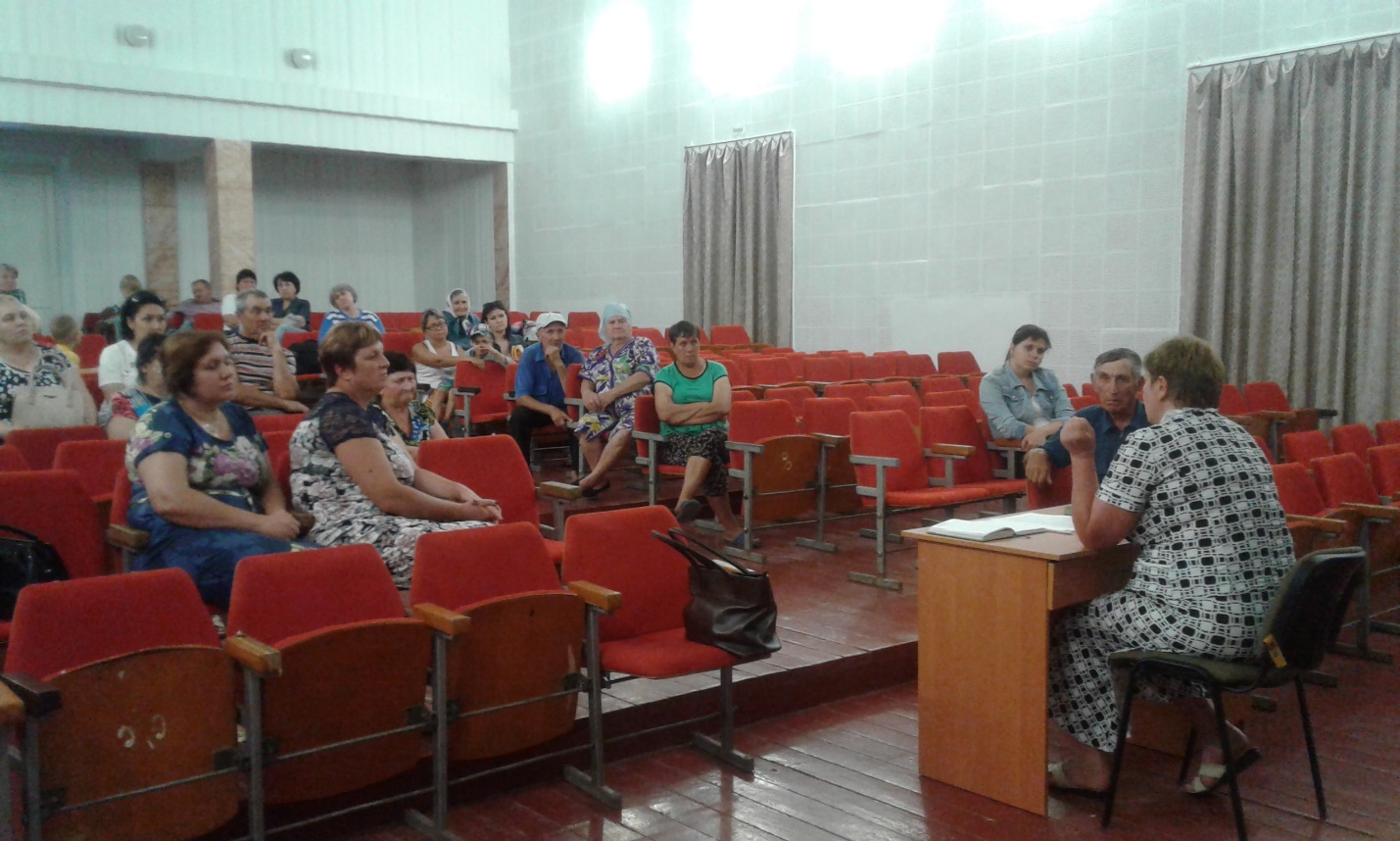 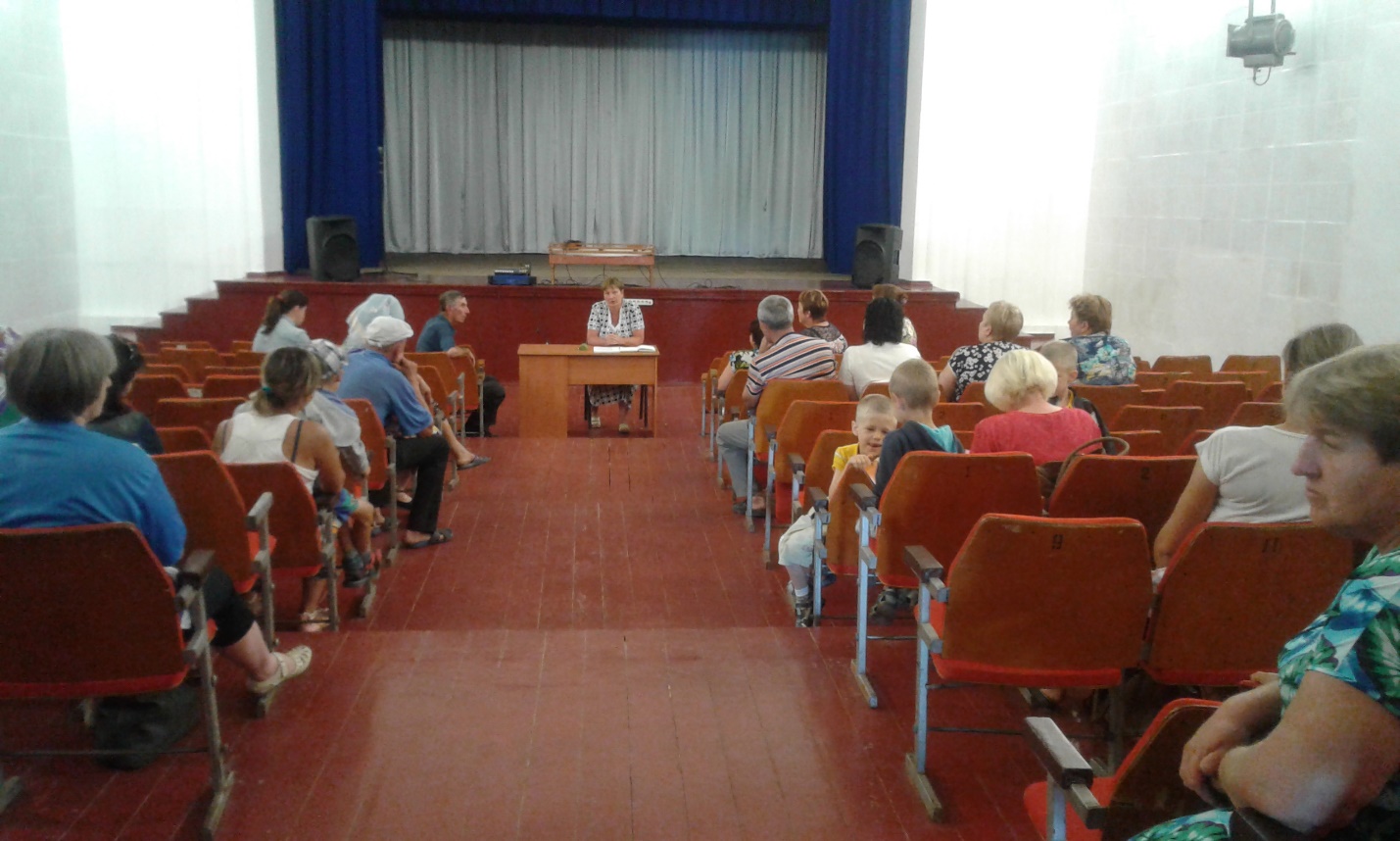 